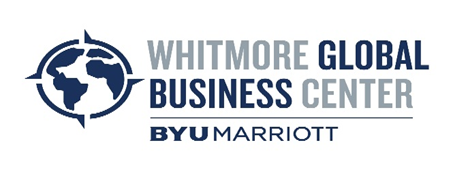 2023 ECCLES SCHOLAR AWARD** IMPORTANT APPLICATION INFORMATION **The objective of the Eccles Scholars Award program is to provide scholarships and awards to MBA students who have a strong interest in and commitment to international business.All first year MBA students enrolled in the Global Business Certificate program and have second language fluency are eligible to apply for the Eccles Scholars Award program. This year up to 10 students will be selected to receive the award. The factors that the committee will consider during the selection process are:Academic standing in the MBA program including GPA in the first semester of the MBA program.Prior international experience, including work experience.Second language fluency.Registration for the Global Business Certificate in the MBA program, which is the highest level of international business academic qualification for our students. To register for the certificate go to https://marriott.byu.edu/gbc/academics/certificate/ or visit the Whitmore Global Business Center at 360 TNRB.Proven trajectory of seeking and preparing for, a  career with focus on international business.Application ProcessStudents are required to submit an application to be selected as an Eccles Scholar. The application process involves a scholarship application form (see page 2 of this document), a current résumé and a letter of intent explaining why the applicant should be considered as an Eccles Scholar, and how the applicant meets the criteria established for the funding.The required documents should be stapled together with the application form in the front of the packet and submitted to Lisbeth Hopper at the Kay and Yvonne Whitmore Global Business Center, 360 TNRB, by end of the business day on Friday, January 13th, 2023. Application material submitted after the deadline, and incomplete applications, will not be considered in the selection process.Applications will be reviewed by the committee and applicants will be invited for an interview with a panel of international business faculty starting Monday, January 30, 2023.  On or before Friday, February 24, 2023, the winners of the Eccles Scholarship Award will be announced.Eccles Scholars Award AmountStudents will be awarded up to $9,000 during their two academic years.At the end of the first year, students will receive a $3,000 scholarship; this and all subsequent disbursements of the award, are subject to scholarship tax rules of the Internal Revenue Service.Upon proof of registration for an approved international experience, a $3,000 travel award will be posted to each recipients’ student account through the scholarship system; this payment will post at the beginning of the semester in which the international experience takes place. Terms of distribution of the Travel portion of award may be subject to change when circumstances, such as restrictions due to COVID-19 or other acts of nature, present barriers to travel.Students who complete their Global Business Certificate at the end of the 2nd year will receive an additional $3,000 award, to be paid out as a scholarship on or before the last day of Winter Semester classes 2024, provided that all requirements for graduation and the Global Business Certificate are met.No portion of the award is transferrableIf an Eccles Scholar also receives the Hawes Scholarship, he/she will not receive the final $3,000 Eccles award.Recipients who receive international travel funding from other sources (i.e. Savage Scholars) may not be eligible for the travel portion of the Eccles ScholarshipFor questions please contact:  lhopper@byu.edu	2023 Eccles Application FormName:		BYU ID#:  	Address:  	Street	City	State	ZipEmail Address:	__________Phone Number:	_______Major: _______________________________ Minor(s):____________________Year in School:	________	Second Language Spoken: __________________________________________________________________Global Business Certificate Pursuer (circle one):   Yes       No                MBA GPA:  	________Obtaining the Global Business Certificate (with a second language requirement) is a Requirement for Eccles CandidatesPlease list the classes you intend to take to complete the Global Business Certificate:1.   	2.   	3.   	4.   	Please describe how and when you intend to use the $3,000 given towards an international experience:      __________________________________________________________________________________________________________________________________________________________________________________I understand the Eccles Scholars Award Program is for Global Business Certificate graduates only. If I drop from the Global Business Certificate, the Whitmore Global Business Center will be allowed to withdraw the award.Student Signature	Date     Form updated 11/15/2022